Małopolskie Przedsiębiorstwo                                                                                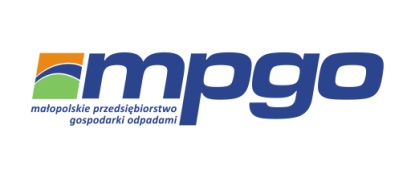            Gospodarki Odpadami  Sp. z o.o.                                                                                          ul. Barska 12, 30-307 Kraków                                                                                                   adres korespondencyjny:                                                                        Firmy Gmina Dobczyce                        31-580 Kraków, ul. Nowohucka 1                                                                                             tel.  (12) 34 00 415, 	                                          2022 rok                                 665-361-381UWAGA!!!• Termin z symbolem (S) dotyczy firm, które posiadają podpisane umowy z odbiorem 13x w roku tj. co 28 dni.• Każdy termin dotyczy firm, które posiadają podpisane umowy z odbiorem 26x w roku tj. co 14 dni.Harmonogram wywozu odpadów komunalnych oraz selektywnie zebranych na 2022 r.Firmy Gmina DobczyceCzęstotliwość wywozu: odpadów komunalnych(S) – firmy odbierane 13x rokOdpady komunalne, oraz surowce wtórne powinny być wystawione przed posesję najpóźniej do godziny 6:00 w dniu odbioru  (odpadów nie odbieramy  z terenu posesji).Worki z surowcami wtórnymi prosimy wystawiać po napełnieniu do pełnej objętości – zawiązane.